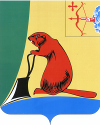 АДМИНИСТРАЦИЯ ТУЖИНСКОГО МУНИЦИПАЛЬНОГО РАЙОНАКИРОВСКОЙ ОБЛАСТИПОСТАНОВЛЕНИЕО внесении изменений в постановление администрации Тужинского муниципального района от 30.04.2013 № 226В соответствии с Федеральным законом от 27.07.2010 № 210-ФЗ «Об организации предоставления государственных и муниципальных услуг», Указом Президента Российской Федерации от 07.05.2012 № 601 «Об основных направлениях совершенствования системы государственного управления», Законом Кировской области от 03.11.2011 № 74-ЗО «О бесплатном предоставлении гражданам, имеющим трех и более детей, земельных участков на территории Кировской области» администрация Тужинского муниципального района ПОСТАНОВЛЯЕТ:1. Внести в постановление администрации Тужинского муниципального района от 30.04.2013 № 226, которым утвержден административный регламент «Бесплатное предоставление гражданам, имеющим трех и более детей, земельных участков на территории муниципального образования Тужинский муниципальный район» (далее – Административный регламент) следующие изменения:1.1. Пункт 1.3.1. Административного регламента изложить в следующей редакции:«1.3.1. Справочная информация о предоставлении муниципальной услуги:Местонахождение: 612200, пгт Тужа, ул. Горького, 5;администрация Тужинского муниципального района Кировской области (далее – администрация района);администрация Тужинского городского поселения Тужинского района Кировской области (далее – администрация городского поселения)график работы: понедельник - четверг: 08-00 - 17-00, пятница: 8-00 - 16-00, обеденный перерыв: 12-00 - 13-00;телефон: 8 (83340) 2-16-44, 2-15-51; факс 8 (83340) 2-19-39, 2-23-60;адрес электронной почты: admintuzha@mail.ru, gorodtuzha@mail.ru;Интернет: официальный сайт администрации Тужинского муниципального района Кировской области tuzha.ru, официальный сайт администрации городского поселения gorod.tuzha.ru.».2. Настоящее постановление вступает в силу с момента опубликования в Бюллетене муниципальных нормативных правовых актов органов местного самоуправления Тужинского муниципального района Кировской области.3. Контроль за выполнением настоящего постановления оставляю за собой.11.11.2015№397пгт Тужапгт Тужапгт ТужаГлава администрации Тужинского муниципального районаЕ.В. Видякина